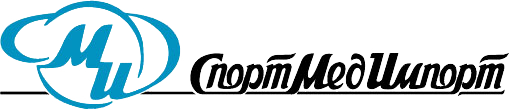 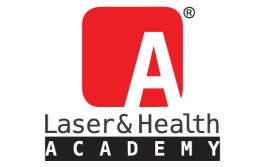 ЗАЯВКАНА УЧАСТИЕ В КОНКУРСЕ КЛИНИЧЕСКИХ РЕЗУЛЬТАТОВ  “FOTONA-PROFI 2020”1. Наименование мед.центра/клиники: __________________________________________________________       __________________________________________________________________________________________2. Город: ______________________________________________________________________3. Наименование юридического лица: ______________________________________________________________________________________________________________________________________________________4. Выбранная номинация:Инновация 2020 - программы лазерного лечения на аппаратах StarWalker и Dynamis с применением сканеров T-Runner и/или L-RunnerРАЗДЕЛ НОМИНАЦИЙ «СВОЯ ТЕМА»**В нижеприведенных номинациях Вы можете  предложить свою тему, основанную на  интересных клинических результатах, полученных с использованием лазерной системы Fotona, выбрав соответствующее направление Вашей работы:    Своя тема «Эстетика»   Своя тема «Хирургия и постхирургическое ведение пациентов»   Своя тема «Гинекология» Название работы (для номинаций в разделе «Своя тема»): _____________________________________________________________________________________________________________________________5. Данные  врача – участника конкурса:Ф.И.О.: ______________________________________________________________________________Медицинская специализация: ___________________________________________________________Ученая степень, ученое звание, др.регалии: _______________________________________________ ___________________________________________________________________________________________6. Контактное лицо от организации: ___________________________________________________________________________________________      (в случае, если врач-участник конкурса не является сам контактным лицом)7. Контактная информация:Тел.:  +7 (________) ______-_____-_____ ; +7 (________) ______-_____-_____E-mail: _______________@ _______________; ________________@ _______________Skype: _______________________________________Данной заявкой мы подтверждаем, что ознакомились с правилами участия в конкурсе «Fotona-Profi 2020» и желаем предоставить результаты клинической работы в выбранной номинации.Дата заполнения заявки: «_______» __________________ 2020 г.